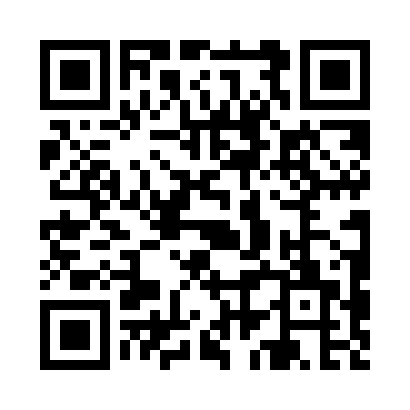 Prayer times for Speakers Corner, New York, USAMon 1 Jul 2024 - Wed 31 Jul 2024High Latitude Method: Angle Based RulePrayer Calculation Method: Islamic Society of North AmericaAsar Calculation Method: ShafiPrayer times provided by https://www.salahtimes.comDateDayFajrSunriseDhuhrAsrMaghribIsha1Mon3:495:351:145:188:5210:382Tue3:505:361:145:188:5210:383Wed3:515:361:145:188:5210:374Thu3:525:371:145:188:5110:375Fri3:535:381:155:198:5110:366Sat3:545:381:155:198:5110:357Sun3:555:391:155:198:5010:358Mon3:565:401:155:198:5010:349Tue3:575:401:155:198:5010:3310Wed3:585:411:155:198:4910:3211Thu3:595:421:155:198:4910:3112Fri4:005:431:165:198:4810:3013Sat4:015:441:165:188:4710:2914Sun4:035:441:165:188:4710:2815Mon4:045:451:165:188:4610:2716Tue4:055:461:165:188:4510:2617Wed4:065:471:165:188:4510:2518Thu4:085:481:165:188:4410:2419Fri4:095:491:165:188:4310:2320Sat4:105:501:165:178:4210:2121Sun4:125:511:165:178:4110:2022Mon4:135:521:165:178:4110:1923Tue4:155:531:165:178:4010:1724Wed4:165:541:165:178:3910:1625Thu4:185:551:165:168:3810:1426Fri4:195:561:165:168:3710:1327Sat4:215:571:165:168:3610:1128Sun4:225:581:165:158:3510:1029Mon4:235:591:165:158:3310:0830Tue4:256:001:165:158:3210:0731Wed4:266:011:165:148:3110:05